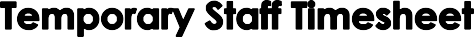 TIMESHEETS MUST BE SUBMITTED BY 09AM ON A MONDAY MORNING VIA EMAIL OR TEXTEmail: payroll@zoomrecruitment.co.ukText: 07809331310            Regus Building, 1 Elmfield Park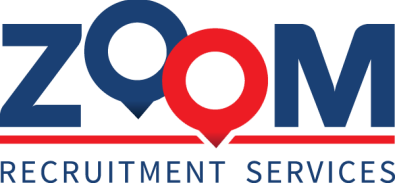          Bromley, BR1 1LU              Tel: 02039880555eek Ending Date:Job Type:Mob: 07809331310www.zoomrecruitment.co.ukCompany:	 		Location:	 	Candidate Legal DisclaimerI understand that I am responsible for my own record of hours and that if my timesheet is not authorised by the client, filled out correctly or submitted on time then this may delay my payment. I declare that the information submitted is correct and if I knowingly provide false information this may result in disciplinary action and recovery proceedings.Please always ensure you are signing in and out on the client site so they have an accurate record of your working hours.Please be advised that, unless authorised as paid by the client, a break will be automatically deducted from your total working hours.Signed:Client Legal RequirementI am authorised to sign and confirm that the hours on this timesheet are true and correct and any breaks taken are noted, if breaks are authorised as paid the client must specify on the timesheet. By signing I agree to Zoom Recruitments terms of business and if any candidate is directly engaged through the client or a different agency a standard introduction fee will apply.Signed:Name:Name:Date:Position:	Date:DateStart TimeFinish TimeBreak TakenTotal HoursMondayTuesdayWednesdayThursdayFridaySaturdaySunday